These are the Artists  preliminary sketches for the Weavers  window in St Andrew’s Parish Church (The Trades Kirk) presented by Walter Craig to the Church.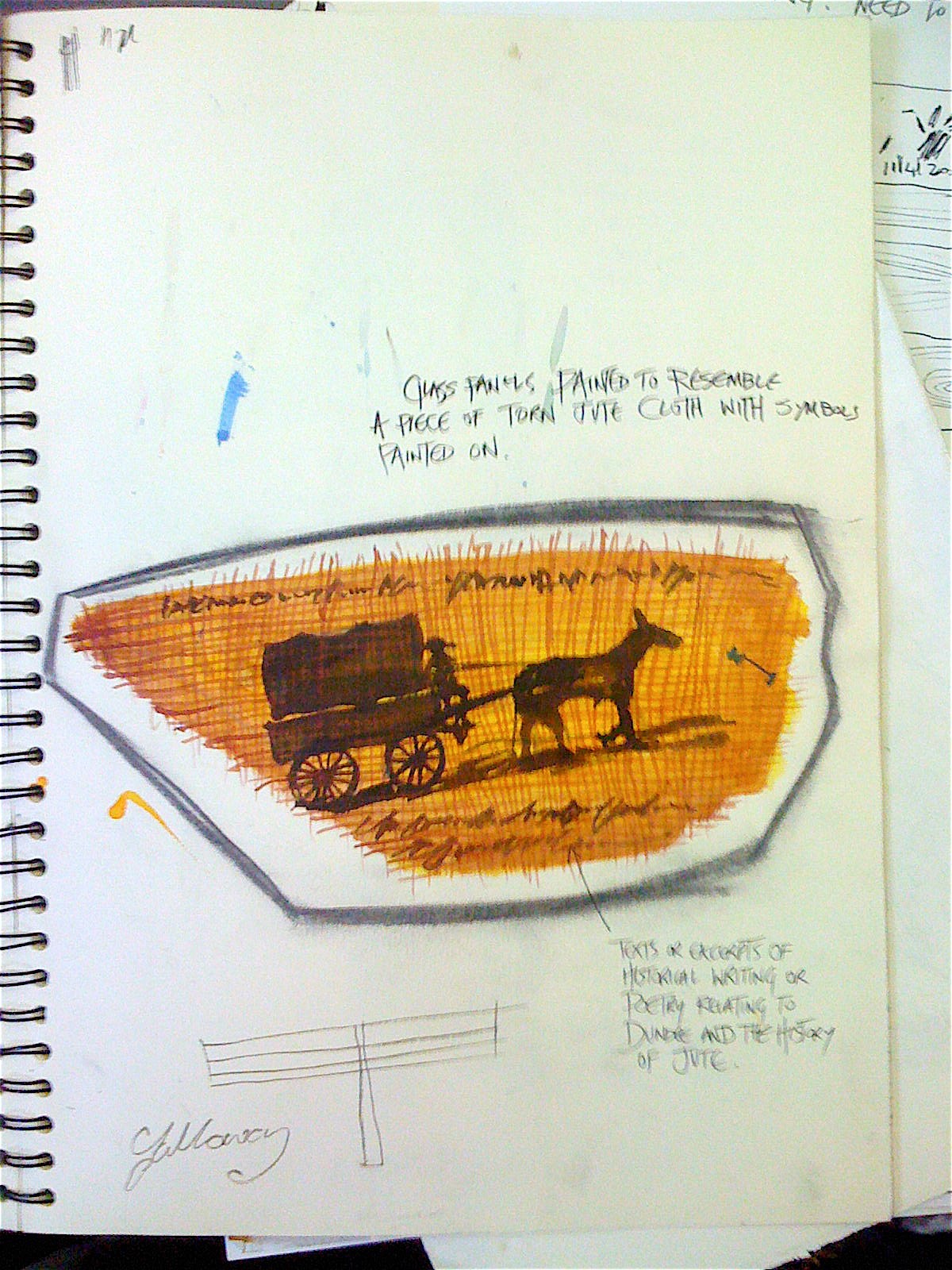 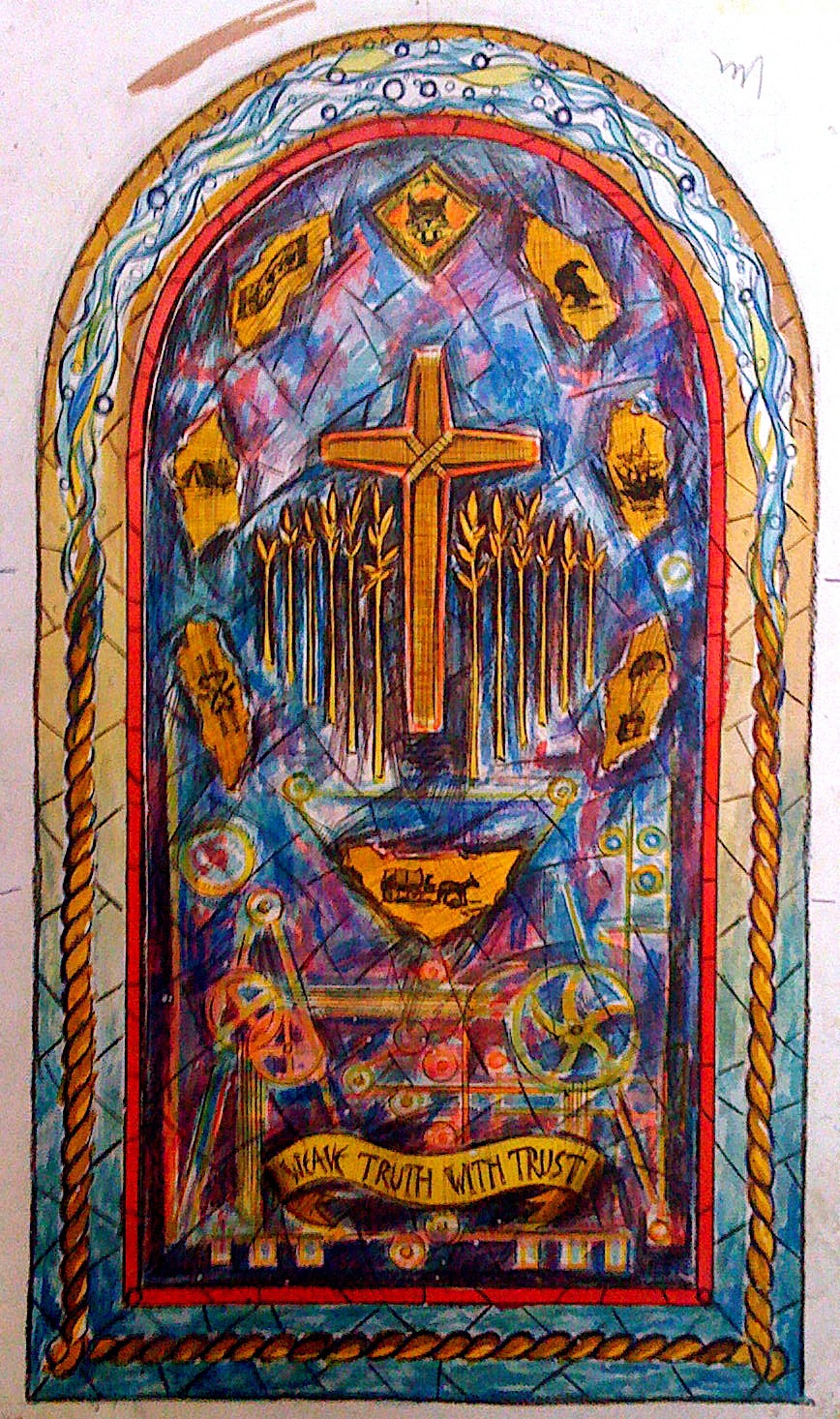 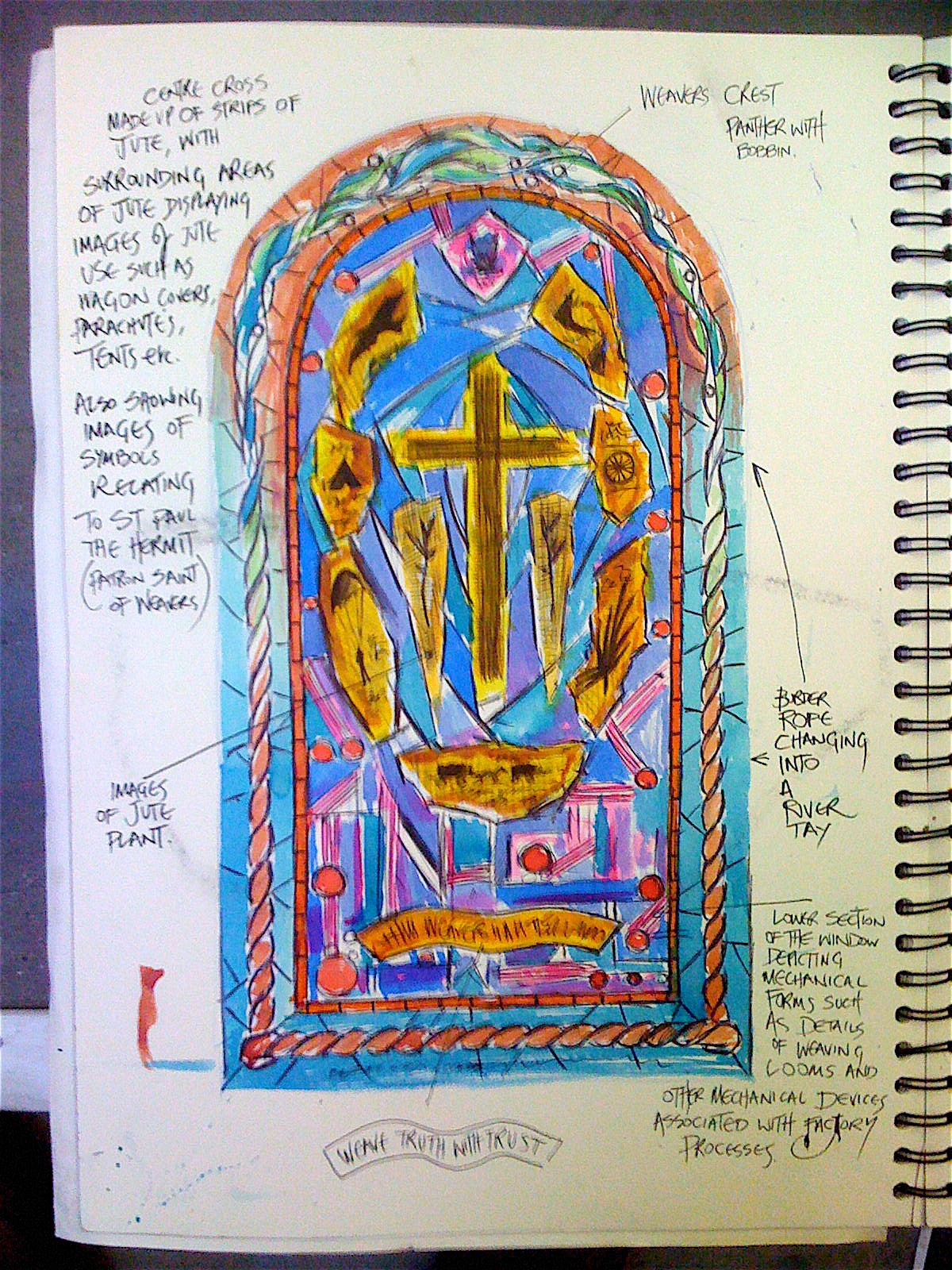 